ESTADO DO RIO GRANDE DO NORTECÂMARA MUNICIPAL DE SÃO JOÃO DO SABUGIREQUERIMENTO Nº. 078/2021Requeiro a V. Ex.ª, com base no artigo 154 do Regimento Interno e ouvido o plenário desta casa, requer do Poder Executivo Municipal, uma audiência pública para tratar de assuntos relacionados a problemas psicológicos (depressão, ansiedade, entre outros) em nossa sociedade. JUSTIFICATIVA EM PLENÁRIO		        Sala das Sessões, em 11 de julho de 2021.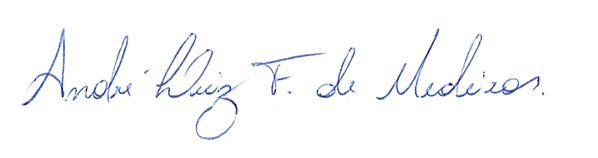 ________________________________________________________                   BRAZ ROBSON DE MEDEIROS BRITOVEREADOR - AUTOR